Cb.30/31 An Córas Imshruthaithe- Fuil, Fuileadáin & an Chroí      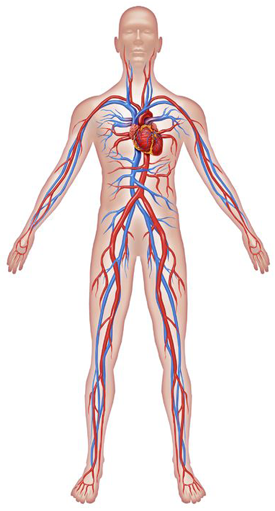 C6uspóirí Léann:    Córas oscailte vs. Córas dúntaCuir síos ar córas imshruthaithe an DuineCuir síos ar gluaiseact fola sna feitheanna- comhlaí (valves)Cuir síos ar na 2 ciorcaid imshruthaithe an duine- córas na scámhóga & an córas sistéamach.Feidmeanna na 4 cuid na FolaRól Haemaglóibín & na 4 fuilghrúpaí (A, B, AB & O)(Ard) Déan cuir síos ar fuichoirpíní Dearga.Tarraing an Chroí & na phríomh conair fola- córas iomprach an Ae (hepatic portal)Cuir síos ar foinnse fola an Chroí- an artaire cairdiach, Cuir síos ar buile an Chroí & an seadaire (pacemaker).(Ard) Cuir síos ar feidhm & suíomh na nód SA & AV(Ard) Cuir síos ar timtriall an Chroí- siostól & DiastólDéan cuir síos ar- an Cuisle & Brú FolaDéan cuir síos ar éifeacht- caitheamh tobac, bia réimse & aclaíocht ar an gcóras.Turg 1- Dioscadh Chroí Mamach (caorach)Turg 2- Éifeacht aclaíocht ar ráta chuisle an Duine.2 cineál chóras imshruthaithe sna Ainmhí:  (a)Córas imshruthaithe Oscailte - níl an fuil i gcónaí sna fuileadán ( i bhfeithidí ).(b)Córas imshruthaithe Dúnta -  Fanann an fuil sna fuileadán.  Bíonn na fuileadán an tanaí ionas gur féidir le ocsaigin & cothaigh idirleathadh go na cealla go heasca. (veirteabraigh).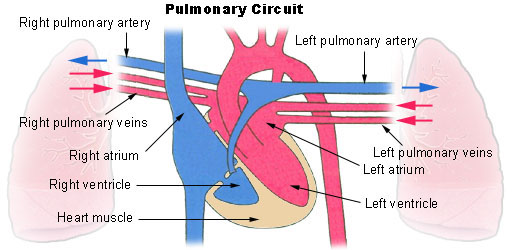 Córas Imshruthaithe i nDaoine: Córas na scámhóga – pumpálann an croí an fhuil go dtí & ó na scámhóga.Imshruthú sistéamach – pumpálann an croí fhuil ocsaiginithe trí an corp agus ar ais go dtí an croí.-Is córas difriúla iad córas na scámhóga agus sistéamach toisc go bhfuil an croí deighilte ina 2 thaobh (clé& deis) le bhalla. Na Fuileadáin 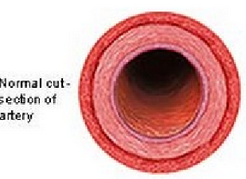 ARTAIRÍ:Iompar fuil ón gcroíIompar fuil ocsaiginithe (seachas art. scamhógach) Níl chomhlaí ag teastáil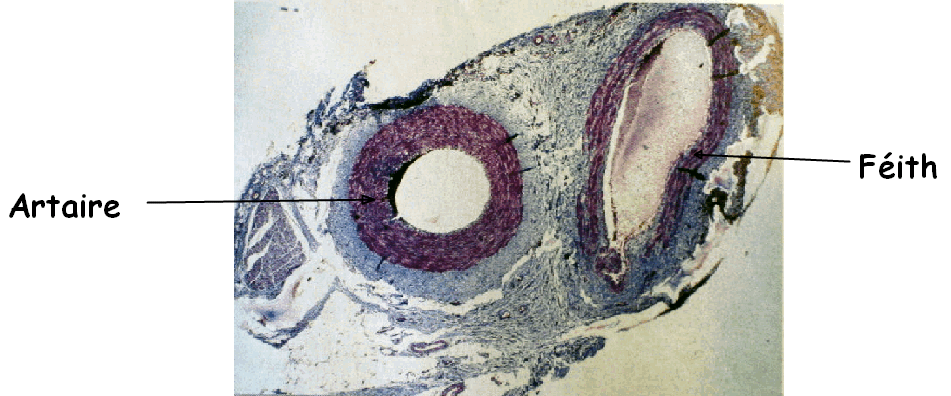 Balla tiubh & suite go domhain faoin craiceannTá cuisle acu (brú fola ard ón Chroí).FÉITHEACHA:Iompar fuil dé-ocsaiginithe (seachas féith scamhógach)Iompar fuil ar ais go dtí an croí  Chomhlaí chun cúl sreabhadh a chosaintBalla tanaí & cóngarach do dromchla an craiceannNíl cuisle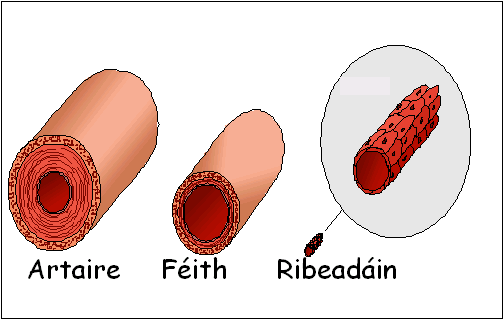 RIBEADÁIN: (capillaries)Fuileadán tanaí- níl an balla ach aon chill i dtiús.Áit ina dtarlaíonn malartú substaintí idir an fuil agus cealla an chorp. An Fhuil-Fíochán an corp déanta de 4 príomh chuideanna- Plasma & 3 fuilchealla- Dearg, Bán & Pláitíní.(a)PLASMA-
Is leacht bhuí é 92% uisce & 8% substaintí tuaslagtha m.s. Glúcós, CO₂, úiré.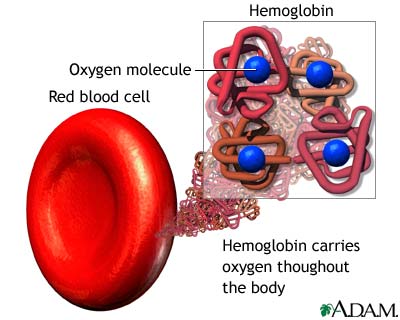 (b) (i)FUILCOIRPÍNÍ DEARGA- déanta i Smior na Cnámha (bone marrow)Feidhm-Ocsaigin a iompar timpeall an chorp (ar an lí dearg Haemaglóibín).Structúir- cruth dioscaí déchuasach.Níl núicléas acu (cailleann said é nuair a aibíonn said).-(ii) Fuilchealla Bhána-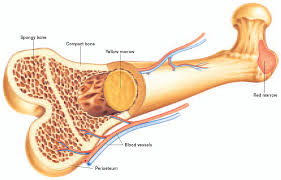 Feidhm- cosaint/trid in aghaidh galair (córas imdíonach)Structúir- Níos mó ná fuilchorpíní dearga. Tá núicléas acu. Níl aon hameaglóibín iontu.Limficítí (antasubstáintí) nó Monocítí (fhagaciotóis- cealla a shlogadh)(iii)Pláitíní Fola-  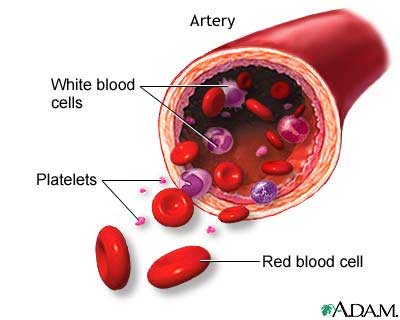 Feidhm- Baint le téachtadh (clotting)na fola. Stopann téachtadh cailliúint fuil & is cosaint é ó baictéir srl.Structúir: Míreanna bídeacha de chealla móra, gan núicléas. Déanta sa smior fresin.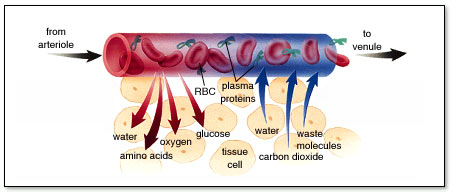 Feidhmeanna na Fola(1.)Modh Iompair:Ocsaigin a iompar sna fuil choirpíní dearga ó na scamhóga go dtí na cealla Dé-ocsaíd Carbón a iompar ó na cealla Bia díleáite ón gcóras díleáite go dtí na cealla m.s. Glúcós, amín aigéid…Cosaint:Fuil cealla bána – déantús antashubstaintí a throideann i gcoinne ó galar. Pláitíní Fola – tábhachtach i téachtadh folaRialú: Coimeádann sé an méid uisce agus salann ag an leibhéal ceart.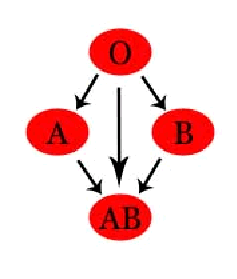 Rialaíonn sé teocht an choirp. Grúpaí FolaAicmítear fuil daoine i 4 grúpaíBraitheann an grúpa ar láithreacht nó as láithreacht de móilíní glicea-phróitéin ar dromchla na fuil coirpíní dearga. Tá na glicea-phróitéiní déanta as próitéin & carbaihiodráit. Oibríonn siad mar antaiginGrúpaí Fola:fuil ghrúpa A – antaigin A ar dromchlafuil ghrúpa B – antaigin B ar dromchlafuil ghrúpa AB –antaigin A agus B ar dromchlafuil ghrúpa O  - Níl aon antaigin ar dromchla.Fachtóir Rhesus-  Cineál grúpáil fuil eile. Is córas atá roinnt antaigin bainteach leis ach is é Fachtóir D an ceann is tábhachtaí. Daoine le fachtóir D deirtear go bhfuil siad Rh+ (rhesus deimhneach) -Timpeall 85% daoine.An Chroí- 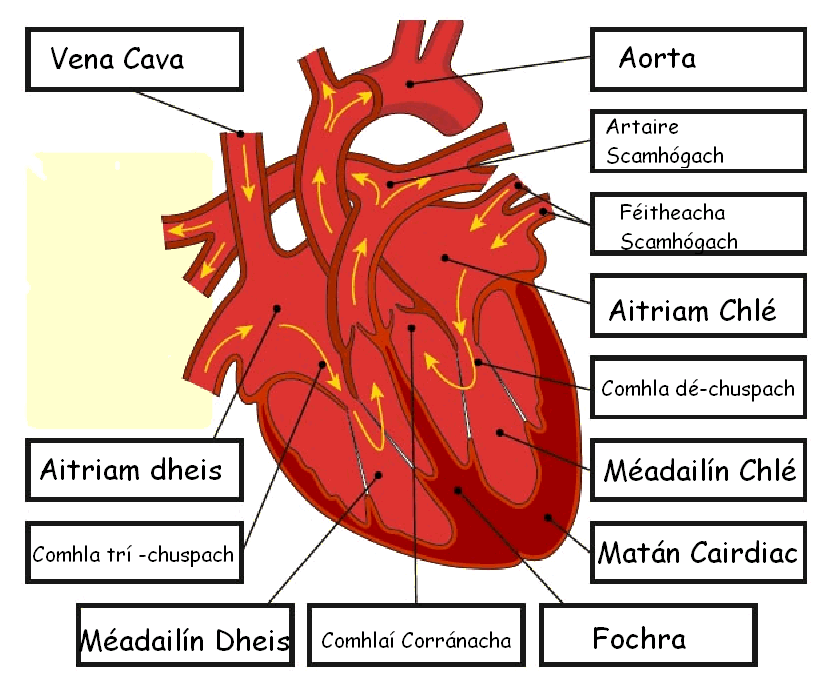 Suíomh- Cuas an chliabhraigh/tóracsach, taobh thiar den steirneam, beagánín ar clé.Structúir eismhéanach- Suite i máilín righin cosantach – an peireacairdiam.Leacht idir an peireacairdiam agus matáin an chroí a cheadaíonn dó bogadh.Matán cairdiach atá sa chroí – ní thuirsíonn sé& níl gá aige le spreagadh ó néaróg. Structúir Inmhéanach- 4 sheomra sa chroí- 2 aitriam beaga ar barr &2 mheadailín móra ar bun.   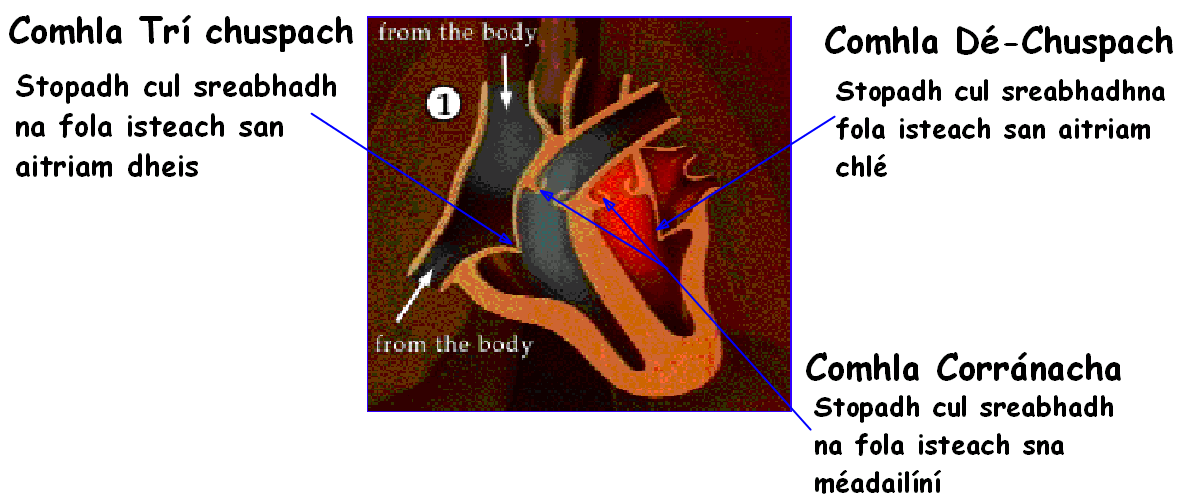 Comhlaí (valves)  sa chroíLe fáil  idir an t-aitriam & an mhéadailín -comhla aitrimhéadailíneach. (AV valve)Ar an taobh deis -  Comhla ThríchuspachAr an taobh clé-  Comhla DhéchuspachTá na comhlaí seo ceangailte go dtí na matán  ar ballaí an méadailín le na chordae tendineae.Tá Comhlaí Chorránach (semi-lunar valves) ag bun  an artaire scamhógach & an aorta.Buaille an Chroí- an Timthriall Cairdiach.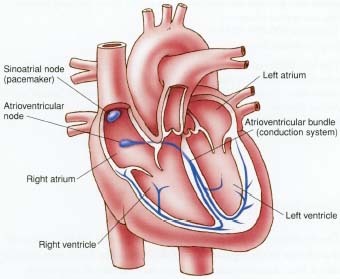 Téann an fuil tríd an chroí de bharr crapadh (siostól) & socracht(diastól) den matán cairdiach. TÉANN AN FUIL ISTEACH SA CHROÍ: Tá na aitriam agus na méadailín scoilte/socracht (diastól). Téann an fuil isteach sna aitria (tríd na venae cavae & na féitheacha scamhógach). Bíonn na comhlaí dúnta. PUMPÁLANN AN FUIL Ó NA AITRIA  NA MÉADAILÍN: Osclaíonn na comhlaí déchuspach & thríchuspach. Téann an fuil isteach sa méadailín. Dúnann chomhlaí an Venae cavae & na féitheacha scamhógach. Níl an fuil in ann dul isteach sna aitria.3. FÁGANN AN FUIL AN CHROÍ: Bíonn na aitria scaoilte. Crapann na méadailín & brúitear an fuil amach ón gcroí. Dé bharr an brú seo osclaíonn na chomhlaí corónach & dúnann na comhlaí déchuspach & thríchuspach.An séadaire (pacemaker)(i)Nód AV-  thosaíonn buille an chroí.  (ii) Nód SA- a rialaíonn rithim an cuisle.Tarraing léiráid lipéadaithe do Chroí mamach: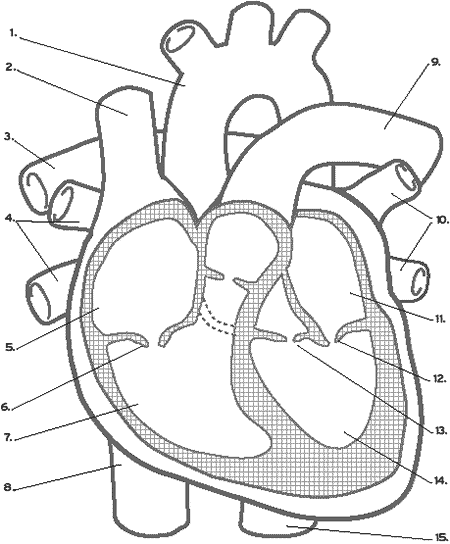 Córas Imshruthaithe Sláintiúil:Aclaíocht:  Trí páirt a ghlacadh in aclaíocht rialta cuirtear ballaí an chroí ag bualadh go láidir.  Coimeádtar na ballaí teann & láidir chun soláthar maith ocsaigine a chur chuig an corp.Bia –Aiste:  Cuireann bianna áirithe, go háirithe bia atá saibhir i saillte, cólaistéaról ar fáil sa chóras fola.  Má bhíonn an iomarca de ann leagann sé clúdach colaistéaróil ins na fuileadáin.  Má leantar ag cur leis cruthaíonn sé teachtán (blockage) in artairí a choscann gluaiseacht na fola.  Má tharlaíonn sé seo in artaire corónach, stopann sé an soláthar ocsaigine chuig na matáin chairdiacha agus tarlaíonn taom croí (heart attack).Tobac: Laghdaíonn monocsaíd charbóin aistriú ocsaigine chuig cealla an choirp &is cúis le cruas na n-artairí é, rud a bhíonn ina chúis le taom croí.  Méadaíonn nicitín an brú fola.An Córas LimfeachCóras Limfeach –is chuid den córas imshruthaithe & an córas cosainte é. Is córas imsruthaithe é fresin.Structúir- 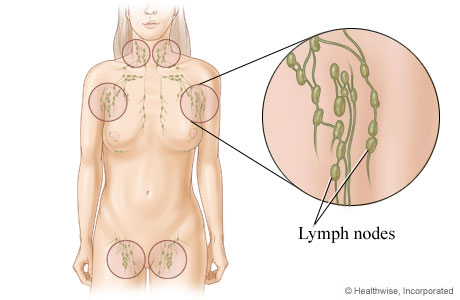 (a) Soithí limfe(lymph vessels) – feadáín an gcóras (líonta le limfe). Córas aon slí de limfigh atá cosúil le féitheacha é. Tá comhlaí iontu chun cosaint ó cúl sreabhadh. Bíonn balla tanaí neamhleaisteach acu le lúman mór.(b) Sreabhán fíochánach a thugtar ar an sreabhán thart ar chealla an choirp. (extra cellular fluid)(c) Limfe- sreabhán fíochánach le limficítí, próitéiní & saillte tuaslagtha ann.(d) Nóid Limfeacha: (lymph nodes)Bailiúcáin feadáin limfeacha. Feidhm:  Déantar fuilchealla bána- na Limficítí sna smior & stóráiltear iad sna nóid limfe. Déanann na limficítí antashubstaintí sna nóid a throideann in aghaidh baictéir agus víris anseoBraitheann an córas limfe ar crapadh matán an corp chun an sreabhán a bhogadh ar aghaidh.Téann na limfigh ar aghaidh go dtí na féitheacha.  Áit chuirtear an limfe ar ais sa sruth fola.Feidhmeanna an Córas LimfeachSreabhán fíochánach a bhailiú agus a iompar ar ais go dtí an fuil.Chun lipid díleáite ó na stéigeacha a ionsú isteach.Cosaint ó galar trí antashubstaint & limficítí.